ПОЛОЖЕНИЕО ЯЗЫКЕ ОБУЧЕНИЯ И ВОСПИТАНИЯМуниципального бюджетного общеобразовательного учреждения «Николаевская средняя школа»
(МБОУ Николаевская СШ)1. Общие положения 1.1. Настоящее положение о языке обучения и воспитания (далее – положение) разработано в соответствии Федеральным законом от 29.12.2012 № 273-ФЗ «Об образовании в Российской Федерации», уставом МБОУ Николаевская СШ (далее – школа). 1.2. Положение устанавливает язык образования и порядок его выбора родителями (законными представителями) несовершеннолетних обучающихся при приеме на обучение по образовательным программам начального общего и основного общего образования в пределах возможностей школы. 2. Язык обучения 2.1. Образовательная деятельность в школе осуществляется на государственном языке – русском. 2.2. Преподавание и изучение государственного русского языка осуществляется в объеме установленными федеральными государственными образовательными стандартами. 2.3. В школе вводится преподавание и изучение родного языка из числа языков народов Российской Федерации – русского языка. 2.4. Выбор изучаемого языка по предмету «Родной язык» и языка обучения по предметам «Литературное чтение на родном языке», «Родная литература» осуществляется по заявлениям родителей (законных представителей) несовершеннолетних обучающихся при приеме (переводе) на обучение по имеющим государственную аккредитацию образовательным программам начального общего и основного общего образования. 2.5. В рамках имеющих государственную аккредитацию образовательных программ Школа осуществляет преподавание и изучение иностранного языка: - английского. 2.6. В рамках дополнительных образовательных программ по запросу участников образовательных отношений школа вправе организовать обучение иным иностранным языкам. Язык обучения по дополнительным образовательным программам, а также основные характеристики образования определяются школой в соответствующих дополнительных образовательных программах. 3. Организация образовательной деятельности 3.1. Государственный русский язык изучается в рамках предметов «Русский язык», «Родной язык». На русском языке преподаются предметы «Литературное чтение», «Литература», «Литературное чтение на родном языке», «Родная литература». 3.2. Преподавание и изучение государственного языка, родного языка – русского языка - из числа языков народов Российской Федерации, в рамках имеющих государственную аккредитацию образовательных программ осуществляется в соответствии с федеральными государственными образовательными стандартами. 3.3. Преподавание и изучение английского языка в рамках имеющих государственную аккредитацию образовательных программ организуется для обучающихся 1–11 классов. Преподавание и изучение второго иностранного языка организуется для обучающихся 5–9 классов. 3.4. Преподавание и изучение иностранных языков в рамках имеющих государственную аккредитацию образовательных программ осуществляются в соответствии с федеральными государственными образовательными стандартами и может осуществляться на иностранных языках в соответствии с учебным планом и образовательными программами соответствующего уровня образования. 3.5. Преподавание и изучение иных предметов учебного плана осуществляется на русском языке. 4. Язык воспитания 4.1. Внеурочная деятельность и воспитательная работа в школе осуществляется на русском языке в соответствии с утвержденными планами внеурочной деятельности и воспитательной работы. Принятопедагогическим советом школы «30» августа 2018г.Протокол № 1 УТВЕРЖДАЮ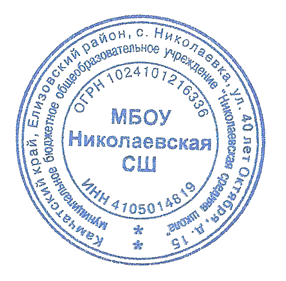 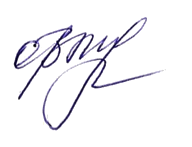 Директор МБОУ Николаевская СШ ____________О.В.МуравьёваПриказ № 01/26«03» сентября 2018 г 